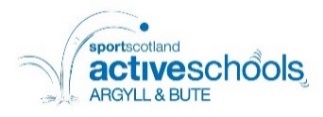 Active Schools Sports Leaders Academy - Application Form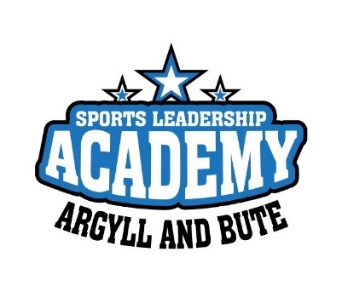 Please hand to your Active Schools Coordinator or e-mail to activeschools@argyll-bute.gov.uk by Monday 24th June (Last Monday before the holidays)If you have any questions, please contact your Active Schools CoordinatorContact InformationFirst name:					Last name:School:Date of birth	:				Age:Male or Female: 				Address: Postcode:Mobile Number:  				E-mail address:What volunteering do you currently do?Why would you like to take part in the Sports Leadership Academy?What sports/activities would you like to gain qualifications in as part of the Academy?If you are successful in gaining a place on the programme, what size of t-shirt do you require?	Size: XS  	S	M 	L	XLReturn this application to your Active Schools Coordinator, or activeschools@argyll-bute.gov.uk by by Monday 24th June (Last Monday before the holidays)